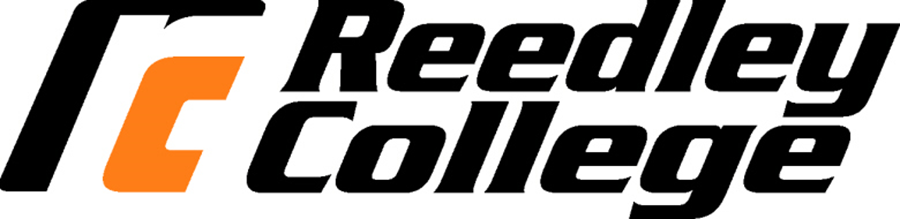 Spring 2024MAG 42 56354Gas/Diesel EnginesSyllabusInstructor:  Arthur FariaOffice Hours:  Monday - Thursday 10:00 - 11:00 AM AGM 5 or by arrangement.   E-mail: arthur.faria@reedleycollege.eduPhone: (559)-494-3000 Ext. 3138Coordinator, Student Health Services:Kelly MurguiaE-mail: Kelly.murguia@reedleycollege.eduPhone: (559)-494-3750Lecture Meeting:  Monday 4:00 PM - 5:50 PM. LSH 1Lab Meeting:  Monday 6:00 PM - 9:00 PM, MAG ShopUnits: 3Course Description: This course provides experiences in the safety, theory of operation, maintenance, precision measurement and repair of small gasoline internal combustion engines. Diesel power engines will be introduced during the course.Course Goals: The student will develop an understanding of basic small gas engines and compact diesel enginesThe students will be able to properly troubleshoot and repair small gas enginesStudent Learning Outcomes:Upon completion of this course student will be able to: Demonstrate the ability to completely rebuild small gas engines as they relate to the compact equipment industry.Demonstrate the ability to correctly troubleshoot and repair small engine systems.Course Objectives In the process of completing this course, students will be able to: Demonstrate proper safety procedures related to the small gas and diesel shop.  Demonstrate proper use of tools. Properly Utilize service manuals. Explain the four-stroke operation and two-stroke operation.Describe the essential systems of a compact engine.Perform an engine teardown and rebuild. Display safe, clean and proper work habits. Analyze engine components wear using precision measurement.Demonstrate proper torqueing techniques.Troubleshoot common engine starting problems.Demonstrate proper engine starting procedures.Correctly identify and use fluids used in small compact equipment.Lab Dress:  Work clothes, shop coats, or coveralls.  No loose clothing.  Long hair must be restrained.  Closed toe shoes are required.  Safety glasses will be worn at all times.Required Lab Equipment:OSHA approved Z87.1 or higher safety glassesClosed-toed shoes/bootsCharged Laptop or TabletRequired Text:Alfred Roth, Small Gas Engines, 11th edition The Goodheart-Wilcox Company Inc. Publisher.ISBN: 9781635638516 (This is the online version that can be purchased from the bookstore)Students are expected to have read the assigned reading before lecture. Students Responsibility:  Students are strongly advised not to miss labs since this time may be difficult or impossible to make them up.No makeup’s will be allowed unless by prior permission of the instructor.Cleanup of the shop is part of the laboratory exercise.  Students not participating in shop cleanup will have points deducted from their project grades.No written assignments will be accepted after the last lecture meeting.  Late assignments are subject to a 20% penalty.  No lab projects will be accepted after the final exam.Instructional handouts will be given in almost every class or laboratory.  Lecture Content:Small Gasoline and Diesel EnginesIntroduction to Small Gas EnginesShop orientation and safetyTools and EquipmentPower Portal IntroductionBasics of Engines4-Stroke OperationEngine Compression SystemRepair ManualsEngine PerformanceEngine Components and ServiceCylinder BlockCamshaftCrankshaftPistons, Rings, and RodsCylinder head and valvesEngine SystemsAir intake systemExhaust SystemCooling SystemLubrication systemEngine InspectionPrecision measurementSpecificationsEngine analysisFuels systemsGasoline fuel systemsDiesel fuel systemsGoverning systemsEmissions systemsElectrical theoryElectrical systemsMagnetismStarting systemsCharging systemsBatteriesTroubleshootingDiesel engine troubleshootingLab Content:Small Gasoline and Diesel EnginesLABSShop Tour/Parts and Tool IdentificationFastener ID and MeasurementHelicoil Thread RepairModel-Type-Code, Parts Ordering/Illustrated Parts ListsPre-Start Checks/Starting Procedures/Engine AdjustmentsEngine DisassemblyEngine Measurement/Measurement AnalysisTorque Procedures and SpecificationsCarburetionEngine ReassemblyValve AdjustmentsEngine Fluids (Oils and Fuels)Battery and Charging SystemsSystematic TroubleshootingDiesel Engine Components IdentificationDiesel Engine Starting Systems and ProceduresDiesel Engine Valve AdjustmentsSubject to Change:This syllabus and schedule are subject to change. If you are absent from class, it is your responsibility to check on any changes made while you were absent.Evaluation:Students will be evaluated on the basis of their performance on quizzes (announced and unannounced), written assignments, unit tests, lab projects and final examination according to the following scale.Unit Assignments & Quizzes		40%Lab Assignments/Projects		40%								Tests					10%				Midterm/Final 				10%			Your grade in this course will be based on the following scale:			A – 90 – 100% 			B – 80 – 89%			C – 70 – 79%			D – 60 – 69%			F – 59% and belowCertifications: We will be utilizing the Briggs & Stratton Power Portal site for technical information as well as industry recognized certifications that can be earned through the site. Earned certifications will be used towards grades. AttendanceLecture:  Attendance is required and roll will be taken at each class meeting.  There is no difference between an “excused” or “unexcused” absence.  A “tardy” is considered an absence unless the student contacts the instructor at the end of class to change the status from absent to tardy.  Two tardies will count as one absence.  Any student who misses four class sessions within the first nine weeks of class may be dropped from the class by the instructor.  Greater than four absences for the entire semester will result in a failing grade.  Your attendance rate must be greater than 85% for the semester. Lab:  Attendance in all labs is mandatory.  Students must make prior arrangements with the instructor to be excused from lab.  At that time, the instructor will determine what, if any, make-up work will be appropriate.  Quizzes:  There will be no make-ups for quizzes.Tests:  Make-up tests are limited to students who have made arrangements with the instructor prior to the required testing period or those students who have been excused by the acting manager of Admissions, Veronica Jury.Grading Policy/Scales/Evaluation CriteriaFor maximum point consideration, all written assignments and term reports should be typed and double spaced.  Lecture assignments (homework) will be accepted late up to the test for that unit of the course; however, late assignments will be penalized 1/3 of the possible points.  Late laboratory assignments will be worth a maximum of 60% of the total points possible.Accommodations for Students with DisabilitiesIf you have a verified need for an academic accommodation or materials in alternate media (i.e., Braille, large print, electronic text, etc.) per the Americans with Disabilities Act (ADA) or Section 504 of the Rehabilitation Act, please contact the instructor as soon as possible.Work EthicMost students are enrolled in college classes to obtain a quality job or to enhance their skills for advancement with the current employment situation.  Employers look for a punctual, responsible individual who is prepared to go to work.  Our goal is to replicate the workplace environment where a student can develop and demonstrate these desirable traits.Punctual:  It is customary to arrive at least 5 minutes before work begins.  Individuals will be terminated if they are not punctual.Responsible:  It is expected that an employee work every scheduled work day.  Individuals will be terminated if they are not responsible.Prepared:  It is expected that an employee be prepared when he/she arrives for work.  Students must have safety glasses and appropriate footwear to participate in the laboratory.  If a student is not prepared, he/she cannot participate and will receive a zero (see “Responsible”).Professional Appearance:  Long pants and work boots are required daily.  Failure to adhere to this policy will result in dismissal for the day.Language – English is expected to be spoken in class for the following reasons:All course content and materials are presented in English, and class discussions all take place in English.This policy is designed so that instructors and all students may communicate in a common language.  Safety and the technical nature of this course requires clear communication.Appropriate language is expected at all times.  Many people find cussing and vulgar language offensive so please be aware of your language when on campus or whenever representing the college.Behavioral StandardsEach student is responsible for his/her own work.  Written assignments are not group assignments and no credit will be awarded for students who turn in the same work.  Students suspected of cheating on tests, quizzes or assignments will receive no credit for that particular assignment and may be removed from the class or receive a failing grade.Turn off cell phones when in the classroom or shop.  Texting in class is unacceptable.  Cell phones are strictly prohibited in class and should not be seen.  Unnecessary use of electronic devices will result in dismissal of the class for the day. Reedley College is a Tobacco Free Campus!   No tobacco products of any form are allowed while on campus.  This includes “E-Cigarettes”Sleeping is not allowed in class.  If you cannot stay awake you should go home and get some sleep, or try going to bed at an earlier hour.This class is set for the semester.  All doctor’s appointments, interviews, meetings with counselors, and other types of appointments should be scheduled during your time outside of class.Important DatesMartin Luther King Holiday 					January 15
 Last day to drop for a full refund 				January 19
 President Days 						February 16 & 19
 Last day to drop without a letter grade 			March 8
 Spring Break 							March 25-29
 Finals Week 							May 13-17FINAL EXAM:  – Monday, May 13th, at 4 PM-5:50 PM